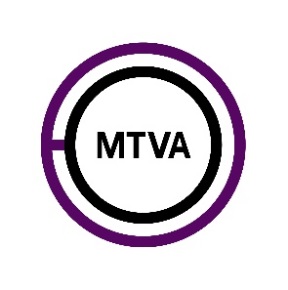 NEUMANNJÁNOS2017NEUMANNJÁNOS2017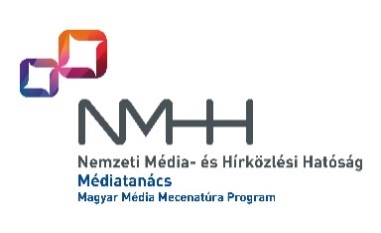 PÁLYÁZATI KÉRELEM
NYILATKOZAT KÖNYVVIZSGÁLÓ IGENYBEVÉTELÉRŐLPÁLYÁZATI KÉRELEM
NYILATKOZAT KÖNYVVIZSGÁLÓ IGENYBEVÉTELÉRŐLa pályázó nevea pályázó nevea médiatartalom megnevezésea médiatartalom megnevezése1.A támogatás felhasználásáról szóló beszámoló elkészítéséhez könyvvizsgálót kívánok alkalmazni. Tudomásul veszem, hogy a Magyar Könyvvizsgálói Kamara által bejegyzett könyvvizsgáló alkalmazása kötelező, és a felkért könyvvizsgáló nem lehet azonos a pályázó könyvvizsgálatát végző személlyel, illetve társasággal, továbbá lehetőségem van a közszolgálati tartalom megvalósításának költségei között a könyvvizsgáló megbízási díjának elszámolására.A támogatási szerződés aláírását megelőzően köteles vagyok átadni az Alapnak a szerződés részét és mellékletét képező könyvvizsgálói nyilatkozatot, amely szerint a filmalkotás pénzügyi elszámolásának ellenőrzését a könyvvizsgáló erre vonatkozó szerződés alapján látja el.2.A támogatás felhasználásáról szóló beszámoló elkészítéséhez könyvvizsgálót nem kívánok alkalmazni.1.A támogatás felhasználásáról szóló beszámoló elkészítéséhez könyvvizsgálót kívánok alkalmazni. Tudomásul veszem, hogy a Magyar Könyvvizsgálói Kamara által bejegyzett könyvvizsgáló alkalmazása kötelező, és a felkért könyvvizsgáló nem lehet azonos a pályázó könyvvizsgálatát végző személlyel, illetve társasággal, továbbá lehetőségem van a közszolgálati tartalom megvalósításának költségei között a könyvvizsgáló megbízási díjának elszámolására.A támogatási szerződés aláírását megelőzően köteles vagyok átadni az Alapnak a szerződés részét és mellékletét képező könyvvizsgálói nyilatkozatot, amely szerint a filmalkotás pénzügyi elszámolásának ellenőrzését a könyvvizsgáló erre vonatkozó szerződés alapján látja el.2.A támogatás felhasználásáról szóló beszámoló elkészítéséhez könyvvizsgálót nem kívánok alkalmazni.1.A támogatás felhasználásáról szóló beszámoló elkészítéséhez könyvvizsgálót kívánok alkalmazni. Tudomásul veszem, hogy a Magyar Könyvvizsgálói Kamara által bejegyzett könyvvizsgáló alkalmazása kötelező, és a felkért könyvvizsgáló nem lehet azonos a pályázó könyvvizsgálatát végző személlyel, illetve társasággal, továbbá lehetőségem van a közszolgálati tartalom megvalósításának költségei között a könyvvizsgáló megbízási díjának elszámolására.A támogatási szerződés aláírását megelőzően köteles vagyok átadni az Alapnak a szerződés részét és mellékletét képező könyvvizsgálói nyilatkozatot, amely szerint a filmalkotás pénzügyi elszámolásának ellenőrzését a könyvvizsgáló erre vonatkozó szerződés alapján látja el.2.A támogatás felhasználásáról szóló beszámoló elkészítéséhez könyvvizsgálót nem kívánok alkalmazni.1.A támogatás felhasználásáról szóló beszámoló elkészítéséhez könyvvizsgálót kívánok alkalmazni. Tudomásul veszem, hogy a Magyar Könyvvizsgálói Kamara által bejegyzett könyvvizsgáló alkalmazása kötelező, és a felkért könyvvizsgáló nem lehet azonos a pályázó könyvvizsgálatát végző személlyel, illetve társasággal, továbbá lehetőségem van a közszolgálati tartalom megvalósításának költségei között a könyvvizsgáló megbízási díjának elszámolására.A támogatási szerződés aláírását megelőzően köteles vagyok átadni az Alapnak a szerződés részét és mellékletét képező könyvvizsgálói nyilatkozatot, amely szerint a filmalkotás pénzügyi elszámolásának ellenőrzését a könyvvizsgáló erre vonatkozó szerződés alapján látja el.2.A támogatás felhasználásáról szóló beszámoló elkészítéséhez könyvvizsgálót nem kívánok alkalmazni.